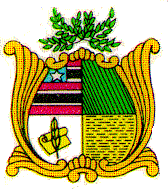 ESTADO DO MARANHÃOAssembleia LegislativaGAB. DEP. DR. LEONARDO SÁPROJETO DE LEI Nº    Autoria: Dep. Dr. Leonardo SáArt. 1º – Fica estabelecida as diretrizes para a criação do Programa de promoção, valorização e construção de um planejamento estratégico visando melhorar qualidade e resultados mais positivos na política da Associação de Pais e Amigos dos Excepcionais (APAE), no âmbito do Estado do Maranhão a ser implementado através de órgãos públicos na área de saúde e assistência social, com os objetivos seguintes:I – possibilitar a participação mais eficaz das famílias da pessoa com deficiência nas atividades promovidas pela instituição;II – promover o reconhecimento de direitos e deveres da pessoa com deficiência e de familiares;  III – esclarecer à sociedade, através de campanhas, sobre os objetivos e a importância do trabalho desenvolvido pelas APAES no âmbito do Estado;IV – criação de mecanismos que incentive os alunos das APAEs a atuarem como Autodefensores;Parágrafo único - Entende-se por autodefensor o aluno cuja função é defender os interesses dos demais colegas sugerindo ações em prol de seus direitos, bem como aperfeiçoá-los.V – criar um espaço específico e adequado para debater estratégias com vários setores e segmentos sociais para a melhoria da qualidade de vida e inclusão da pessoa com deficiência;VI - contribuir para o estudo e o processo de inclusão, favorecendo a permanência e a continuidade dos alunos que são encaminhados para a rede regular de ensino.VII - contribuir com a construção da educação inclusiva em nosso Estado.VIII – mobilizar a sociedade para o desenvolvimento de trabalhos, doações e voluntariado em prol das APAES.IX -  apoio com efeito direto sobre o bem-estar, atuando na melhoria da qualidade de vida.Art. 2º– Esta Lei entra em vigor na data de sua publicação.Plenário Deputado Estadual “Nagib Haickel”, do Palácio “Manoel Beckman”, em São Luís, 23 de outubro de 2019.Dr. LEONARDO SÁDEP. ESTADUAL – PLESTADO DO MARANHÃOAssembleia LegislativaGAB. DEP. DR. LEONARDO SÁJUSTIFICATIVA Autoria: Dep. Dr. Leonardo SáA Associação de Pais e Amigos dos Excepcionais (APAE) fundada em 1954, no Rio de Janeiro realiza um importante trabalho social no Brasil a fora. Caracteriza-se como uma organização social, cujo objetivo principal é promover a atenção integral à pessoa com deficiência intelectual e múltipla. A Rede APAE destaca-se por seu pioneirismo e capilaridade, estando presente em muitos municípios e em todo o território nacional, uma verdadeira mobilização social que presta serviços de educação, saúde e assistência social a quem deles necessita, constituindo uma rede de promoção e defesa de direitos das pessoas com deficiência intelectual e múltipla. Além disso, as associações prestam um serviço de acompanhamento, em todo o ciclo de vida, nas mais diversas especialidades, desde a prevenção a reabilitação, com atenção especializada.A APAE é integrada por pais e amigos de uma comunidade significativa de alunos portadores de necessidades especiais, contatando para tanto com a colaboração da sociedade, da indústria, dos profissionais de saúde e do poder público para lutar pela causa da pessoa com deficiência. A entidade em grande parte do Brasil defronta-se com as mais diversas dificuldades, essencialmente no tocante a pessoal e a questões financeiras, necessitando, portanto, de medidas e apoio para garantir a manutenção de seus serviços. Desse modo, é preciso refletir acerca das políticas públicas educacionais de fortalecimento e valorização, principalmente aquelas voltadas para a educação especial, na perspectiva da inclusão, história e atuação das APAES na busca dos direitos das pessoas com deficiência no nosso estado e necessitam do apoio e de maior destinação de recursos para seu funcionamento.Por essas razões, contamos com o apoio dos nobres pares para aprovação deste projeto de lei.Plenário Deputado Estadual “Nagib Haickel”, do Palácio “Manoel Beckman”, em São Luís, 23 de outubro 2019.Dr. LEONARDO SÁDEP. ESTADUAL – PL